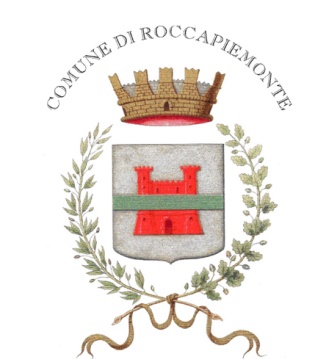 COMUNE ROCCAPIEMONTE –ULTERIORI COMUNICAZIONI SU EMERGENZA CORONAVIRUS10 MARZO 2020Il Sindaco Carmine Pagano, gli Assessori alle Politiche Sanitarie Daniemma Terrone e alla Protezione Civile Roberto Fabbricatore, comunicano che oltre alla chiusura del mercato settimanale del martedì per i giorni 17, 24 e 31 marzo 2020, così come da ordinanza sindacale in allegato, sono state assunte specifiche disposizioni per l’accesso al Cimitero Comunale, sospesi gli incontri assistiti dei Servizi Sociali, e di osservare attentamente le determinazioni riguardanti l’accesso agli Uffici Comunali.Inoltre, fin dalle prossime, l’intero territorio comunale di Roccapiemonte sarà interessato da attività di disinfezione e sanificazione da parte degli operatori specializzati del Consorzio Campale Stabile.Il Comune di Roccapiemonte ha anche inviato una nuova richiesta alla Regione Campania per ottenere presidi sanitari (mascherine, guanti e altre protezioni) che risultano praticamente introvabili e che già da settimane l’Ente ha provato a dotarsi.E’ stato chiesto anche materiale e liquido igienizzante da fornire al Nucleo di Protezione Civile di Roccapiemonte per consentire il passaggio in vari orari della giornata dell’autobotte in dotazione. A tutte le associazioni locali è partita la richiesta di attivare due servizi: Pronto Farmaco e Pronto Spesa. Entrambi i servizi sono in via di definizione e potranno essere utilizzati da persone che vivono da sole e/o anziani impossibilitati a muoversi dalla propria abitazione.Attraverso la collaborazione dell’Associazione Mente Cuore e Forza è stato chiesto di predisporre l’allestimento del piano superiore di Palazzo Marciani dove insistono posti letto disponibili per eventuali necessità.Infine, si sottolinea che il Comitato Operativo istituito dal Sindaco Carmine Pagano e dal Nucleo di Protezione Civile di Roccapiemonte si riunirà ogni mattina, fino a chiusura dell’emergenza dalle ore 10 alle ore 11.Aggiornamento per le attività che prevedono consegna a domicilio (Pizzerie, Ristoranti, etc.). Oltre le ore 18.00 possono restare aperte, ma solo per effettuare le consegna a domicilio. Non possono restare aperte al pubblico. Cioè, il cliente non può venire presso la pizzeria a ritirare la pizza e/o altro cibo ma deve obbligatoriamente telefonare ed attendere la consegna a casa. Consegna che deve essere fatta con le dovute precauzioni.Vi raccomandiamo di seguire dettagliatamente tutte le disposizioni emanate dal Governo, dalla Regione Campania e dal Comune di Roccapiemonte e di fruire esclusivamente delle notizie che saranno fornite in qualsiasi momento della giornata attraverso il sito istituzionale dell’Ente www.comune.roccapiemonte.sa.it oppure attraverso la pagina facebook ufficiale del Sindaco che risponde a questo link https://www.facebook.com/carminepaganosindaco/Ufficio Staff ComunicazioneCarmine Pagano Sindaco di Roccapiemonte